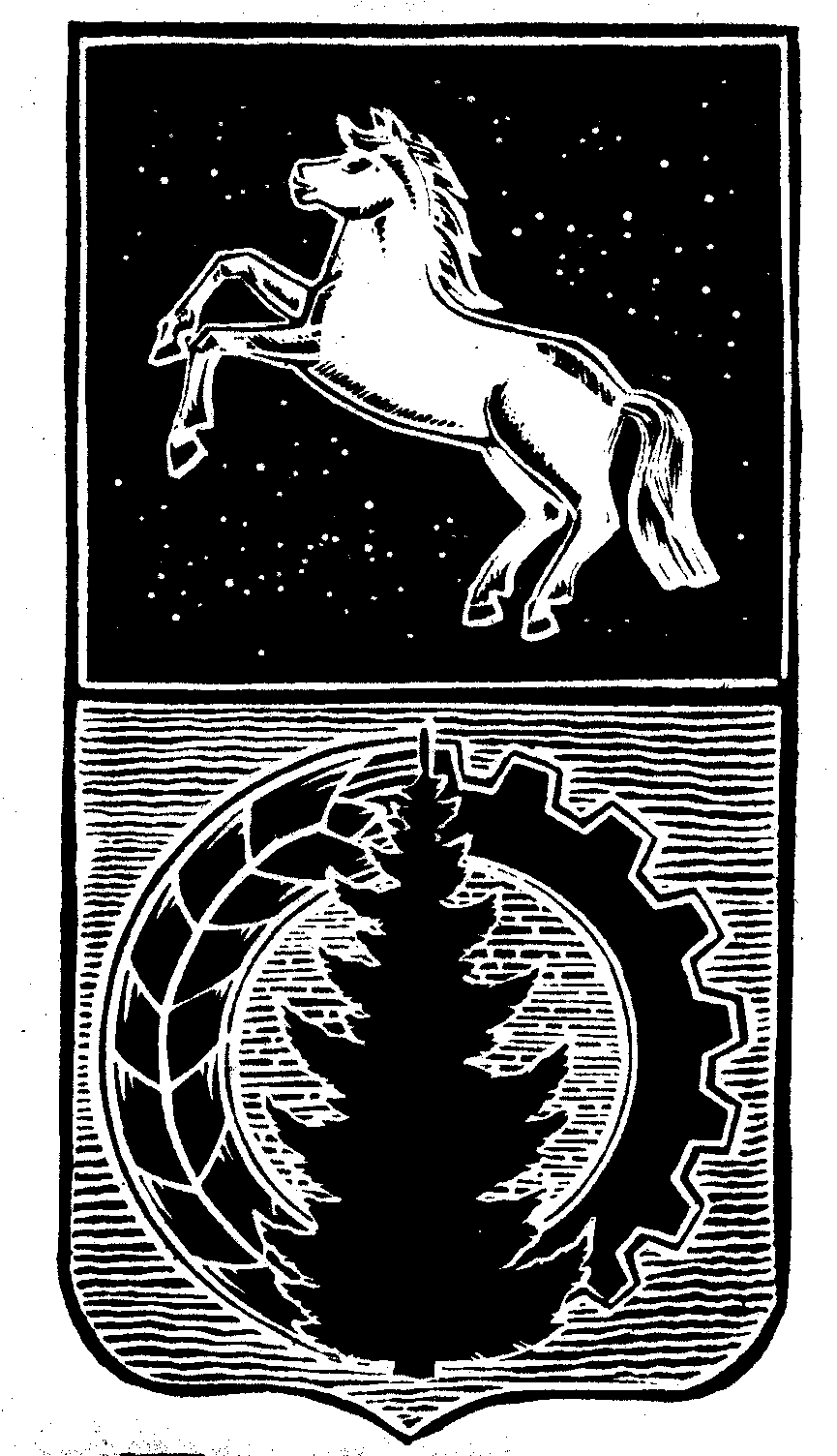 КОНТРОЛЬНО-СЧЁТНЫЙ  ОРГАНДУМЫ  АСИНОВСКОГО  РАЙОНАЗАКЛЮЧЕНИЕна проект решения Совета Асиновского городского поселения «О внесении изменений в  решение Совета Асиновского городского поселения от 27.12.2018 № 114 «О бюджете муниципального образования «Асиновское городское поселение» на 2019 год и на плановый период 2020 и 2021 годов»г. Асино							                    	                 13.12.2019 Контрольно-счетным органом Думы Асиновского района в соответствии со ст. 10 решения Думы Асиновского района от 16.12.2011г № 104 «Об утверждении Положения «О Контрольно-счетном органе Думы Асиновского района» рассмотрен представленный проект решения Совета Асиновского городского поселения «О внесении изменений в  решение Совета Асиновского городского поселения от 27.12.2018 № 114 «О бюджете муниципального образования «Асиновское городское поселение» на 2019 год и на плановый период 2020 и 2021 годов».Экспертиза проекта решения Совета Асиновского городского поселения «О внесении изменений в  решение Совета Асиновского городского поселения от 27.12.2018 № 114 «О бюджете муниципального образования «Асиновское городское поселение» на 2019 год и на плановый период 2020 и 2021 годов» проведена в период с 13 декабря 2019 года по 13 декабря 2019 года в соответствии со статьёй 157 Бюджетного Кодекса, статьей 9 Федерального закона от 07.02.2011 № 6-ФЗ «Об общих принципах организации и деятельности контрольно – счетных органов субъектов РФ и муниципальных образований», пунктом 7 части 1 статьи 4 Положения о Контрольно-счетном органе муниципального образования «Асиновский район», утвержденного решением Думы Асиновского района от 16.12.2011 № 104, в целях определения соответствия муниципального правового акта бюджетному законодательству и на основании пункта 12.21 плана контрольных и экспертно-аналитических мероприятий Контрольно-счетного органа Думы Асиновского района на 2019 год, утвержденного распоряжением председателя Контрольно-счетного органа Думы Асиновского района от 28.12.2018 № 95, распоряжения председателя Контрольно-счетного органа  на проведение контрольного мероприятия от 13.12.2019 № 65.Должностные лица, осуществлявшие экспертизу:Председатель Контрольно-счётного органа Думы Асиновского района Нольфина Т.Ю.Согласно представленного проекта решения, изменятся основные параметры бюджета на 2019 год:Доходы бюджета увеличатся на 9092,0 тыс. рублей и составят 186390,9 тыс. рублей;Расходы бюджета увеличатся на 11377,7 тыс. рублей и составят 193318,6 тыс. рублей;Размер дефицит бюджета увеличится на 2285,7 тыс. рублей и составит 6927,6  тыс. рублей. Доходы бюджета муниципального образования «Асиновское городское поселение» на 2019 год.Изменения вносятся в доходную часть бюджета на 2019 год.Изменение структуры доходов бюджета на 2019 год приведено в таблице.							                                        Таблица 1, тыс. рублейДоходная часть бюджета предлагается уменьшить за счет изменения налоговых и неналоговых доходов в сумме 1319,0 тыс. рублей, в том числе:- налог на имущество физических лиц + 200,0 тыс. рублей;- доходы, получаемые в виде арендной платы за земельные участки + 400,0 тыс. рублей; - доходы от реализации иного имущества, находящегося в собственности городских поселений – 1919,0 тыс. рублей;Доходную часть бюджета предлагается увеличить за счет межбюджетных трансфертов из бюджета муниципального образования «Асиновский район», на общую сумму 10411,0 тыс. рублей, в том числе:- на возмещение затрат по оказанию услуг по теплоснабжению в сумме +10000,0 тыс. рублей;- на установку антивандальных ящиков в сумме +100,0 тыс. рублей;- на увеличение фонда оплаты труда на 4,3 % в сумме +219,3 тыс. рублей;- на подготовку объектов теплоснабжения за счет областного бюджета в сумме +1522,7 тыс. рублей.Доходную часть бюджета предлагается уменьшить на 1431,1 тыс. рублей в связи с возвратом остатков субсидий, субвенций и иных межбюджетных трансфертов, имеющих целевое назначение из бюджета городского поселения.2. Расходы бюджета муниципального образования «Асиновское городское поселение» на 2019 год.Изменения вносятся в расходную часть бюджета на 2019 год: в приложение 7 «Ведомственная структура расходов бюджета муниципального образования «Асиновское городское поселение» на 2019 год», к решению Совета Асиновского городского поселения от 27.12.2018 № 114 «О бюджете муниципального образования «Асиновское городское поселение» на 2019 год и на плановый период 2020 и 2021 годов».Изменение направлений расходов в разрезе ведомственной классификации бюджета представлено в таблице 2.                                                                                                               Таблица 2, тыс. рублейОбщая сумма расходов бюджета увеличится на 11377,7 тыс. рублей и составит 193318,6 тыс. рублей.А также, за счет увеличения межбюджетных трансфертов проектом решения внесены изменения:- в приложение 8 «Распределение бюджетных ассигнований по целевым статьям (муниципальной программы Асиновского городского поселения и непрограммным направлениям деятельности) и видам расходов классификации расходов бюджета муниципального образования «Асиновское городское поселение» на 2019 год» увеличен объем бюджетных ассигнований на сумму 11377,7 тыс. рублей и составит 193318,6 тыс. рублей.Проектом решения внесены изменения в приложение 9 «Объем межбюджетных трансфертов бюджету муниципального образования «Асиновское городское поселение» на 2019 год и плановый период 2020 и 2021 годов», на 2019 год увеличен объем межбюджетных трансфертов, получаемых из других бюджетов бюджетной системы РФ с 10411,0 тыс. рублей до 119623,5 тыс. рублей.Дефицит бюджета муниципального образования «Асиновское городское поселение» на 2019 год.Проектом решения внесены изменения в приложение 11 «Источники финансирования дефицита бюджета  муниципального образования «Асиновское городское поселение» на 2019 год и плановый период 2020 и 2021 годов», на 2019 год дефицит бюджета составит в сумме 6927,6 тыс. рублей. Покрытием дефицита бюджета будет являться, изменение остатков средств на счетах по учету средств бюджета.По итогам рассмотрения проекта решения Совета Асиновского городского поселения «О внесении изменений в  решение Совета Асиновского городского поселения от 27.12.2018 № 114 «О бюджете муниципального образования «Асиновское городское поселение» на 2019 год и на плановый период 2020 и 2021 годов», Контрольно-счетный орган Думы Асиновского района сообщает, что данный проект решения может быть принят в предложенной редакции.Председатель	_______________		                              Нольфина Т.Ю. 		                                                                             		                         (подпись)		                                                       (инициалы и фамилия)Наименование статьи доходовУтверждено на 2018 годПроект решенияРезультат (+,-)Налоговые и неналоговые доходы:68 086,566767,5-1319,0Безвозмездные поступления109 212,5119623,5+ 10411,0Всего доходов:177 299,0186391,0+ 9092,0КодНаименование раздела расходовУтверждено на 2019 годПроект решенияРезультат (+,-)0100Общегосударственные вопросы22630,322840,46+ 210,20400Национальная экономика57 907,658507,65+ 600,00500Жилищно-коммунальное хозяйство81 560,892231,22+ 10670,40100Социальная политика17 278,817175,85-102,9Всего расходов:Всего расходов:181940,9193318,6+ 11377,7